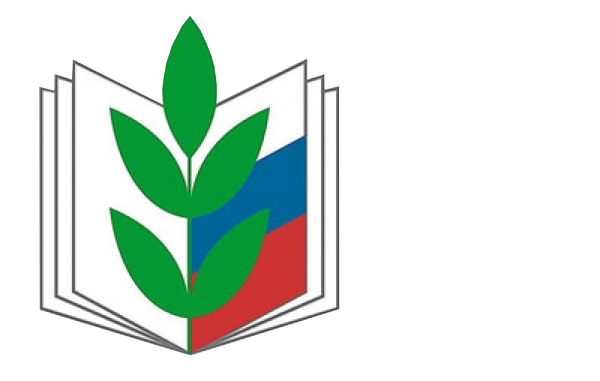 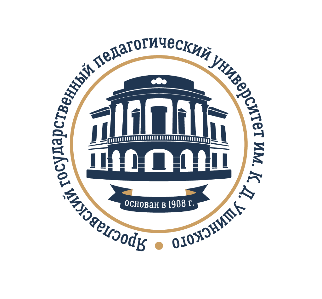 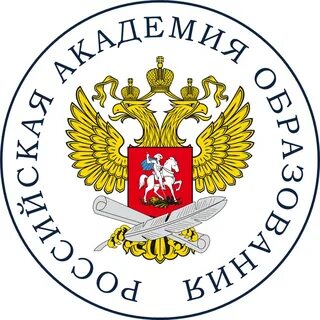 РОССИЙСКАЯ АКАДЕМИЯ ОБРАЗОВАНИЯОБЩЕРОССИЙСКИЙ ПРОФСОЮЗ ОБРАЗОВАНИЯЯРОСЛАВСКИЙ ГОСУДАРСТВЕННЫЙ ПЕДАГОГИЧЕСКИЙ УНИВЕРСИТЕТ ИМ. К.Д. УШИНСКОГОИНФОРМАЦИОННОЕ ПИСЬМОУважаемые коллеги!Приглашаем принять участие в работе презентационной сессии по теме “Обеспечение преемственности общеобразовательных программ общего и дополнительного образования для достижения актуальных образовательных результатов обучающихся (предметных, метапредметных, личностных)”Презентационная сессия проводится 9 апреля 2024 года с 10:00 до 13:00 в формате совместного вебинара при участии Совета по вопросам дополнительного образования детей при Центральном Совете Общероссийского Профсоюза образования и лаборатории дополнительного образования в региональном центре РАО при ЯГПУ им. К.Д. УшинскогоУчастники:члены Совета по вопросам дополнительного образования детей при Центральном Совете Общероссийского Профсоюза образования;члены лаборатории развития дополнительного образования РАО;члены лаборатории дополнительного образования в региональном центре РАО при ЯГПУ им. К.Д. Ушинского;руководители образовательных организаций, реализующих программы дополнительного образования детей;руководители региональных (межрегиональных) организаций Общероссийского Профсоюза образования (он-лайн).Программа презентационной сессии:Регистрация:Для участия в работе презентационной сессии необходимо до 5 апреля 2024 г. зарегистрироваться по ссылке: https://starktur.ru/vebinar-09042024/ВремяТема выступленияВыступающий10.00-10.10Открытие вебинара Тарханова Ирина Юрьевна, доктор педагогических наук, профессор, директор института педагогики и психологии, руководитель научного центра РАО при ЯГПУ им. К. Д. Ушинского 10:10-10:20Вступительное слово модератора сессииЗолотарёва Ангелина Викторовна - доктор пед. наук, член-корреспондент РАО, профессор кафедры педагогических технологий ЯГПУ им. К.Д. Ушинского, руководитель  лаборатории дополнительного образования в региональном центре РАО при ЯГПУ им. К.Д. Ушинского, заместитель председателя по научно-методическому сопровождению Совета по вопросам дополнительного образования детей при Центральном Совете Общероссийского Профсоюза образования, заслуженный учитель Российской Федерации10.20-10.35Вклад дополнительного образования в достижение актуальных образовательных результатов обучающихся: что говорят исследованияКосарецкий Сергей Геннадьевич, канд. психол. наук, директор Центра общего и дополнительного образования имени А.А. Пинского НИУ «Высшая школа экономики», член Совета по вопросам дополнительного образования детей при Центральном Совете Профсоюза10.35-10.50Направления преемственности общего и дополнительного образования для достижения метапредметных результатов: анализ обновленных ФГОС ОООМухамедьярова Наталья Андреевна, канд. пед. наук, декан физико-математического факультета ЯГПУ им. К.Д. Ушинского10.50-11.05Преемственность общего и дополнительного образования: анализ регионального навигатора. Горюшина Екатерина Александровна, канд. психол. наук, руководи3тель регионального модельного центра дополнительного образования при ИРО Ярославской области11:05-11:20Проектирование возможностей дополнительного образования детей в общеобразовательной организации (на примере проекта "Школа Минпросвещения")Павлов Андрей Викторович, канд. пед. наук, руководитель Федерального ресурсного центра дополнительного образования социально-гуманитарной направленности ФГБУК «ВЦХТ»11:20-11:35Преемственность общего и дополнительного образования для достижения предметных и личностных результатов обучающихся (на примере предметов химия и биология)Баландина Надежда Владимировна, педагог дополнительного образования МБУДО "Дом детского творчества" г. Вельска Архангельской области; заместитель директора по УР, учитель химии и биологии гимназии №4. 11:35-11:50Школьное и дополнительное образование как единая система обучающей деятельностиЧуйкова Елена Николаевна, педагог дополнительного образования БОУДО г. Омска "Центр творчества "Созвездие", учитель биологии СОШ №78  г. Омска11:50-12:05Возможности дополнительного образования в ликвидации затруднений у обучающихся при достижении метапредметных результатов  (на примере программы по физике и дополнительных общеобразовательных программ естественнонаучной направленности)Путина Надежда Дмитриевна, преподаватель физики ЯГПУ им. К.Д. Ушинского, педагог дополнительного образования Кванториума, г. Ярославль12:05-12:20Взаимодействие и преемственность общего и дополнительного образования в условиях реализации дополнительных общеобразовательных программ Ежова Екатерина Александровна, канд. социолог. наук, заместитель директора по научно-методической работе Центра «Молодые таланты» г. Рыбинск Ярославской области 12.20-12.35Дополнительное образование детей как условие формирования навыков публичных выступлений обучающихся сельской школыПетрушова Наталия Александровна, канд. пед. наук, директор МОУ "Средняя школа поселка  Ярославка" Ярославского муниципального районаИванова Елена Игоревна, педагог-психолог МОУ "Средняя школа поселка  Ярославка" Ярославского муниципального района12.35-13:00Ответы на вопросы Подведение итогов вебинараЗолотарёва Ангелина Викторовна - доктор пед. наук, член-корреспондент РАО, профессор кафедры педагогических технологий ЯГПУ им. К.Д. Ушинского, руководитель  лаборатории дополнительного образования в региональном центре РАО при ЯГПУ им. К.Д. Ушинского, заместитель председателя по научно-методическому сопровождению Совета по вопросам дополнительного образования детей при Центральном Совете Общероссийского Профсоюза образования, заслуженный учитель Российской Федерации